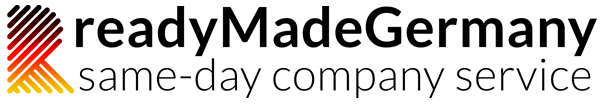 Berlin, den 01.05.2023Beantragung einer Steuernummer für mein UnternehmenSehr geehrtes Finanzamt,	hiermit beantrage ich eine Steuernummer für mein Unternehmen. Im Anhang finden Sie:steuerlichen ErfassungsbogenMietvertrag der GeschäftsadresseGesellschaftervertragHandelsregisterauszugEröffnungsbilanzDie Unterlagen habe ich über das Elsterportal online eingereicht. Sollten Sie noch weitere Fragen haben bitte ich Sie um Kontaktaufnahme über die in der Signatur stehenden Kanäle.Mit freundlichen GrüßenYourcompany GmbHYourname – Geschäftsführerompany GmbH · Streetname 1 · 12345 BerlinFinanzamt für Körperschaften IIIVolkmarstraße 1312099 BerlinTelefon:	+49 (0) 30 1234 567Telefax:	+49 (0) 30 234 56 78E-Mail:	info@yourcompany.deInternet:	www.yourcompany.de